РОССИЙСКАЯ ФЕДЕРАЦИЯХанты-Мансийский автономный округ-Югра, Березовский районМуниципальное бюджетное общеобразовательное учреждениеИГРИМСКАЯ СРЕДНЯЯ ОБЩЕОБРАЗОВАТЕЛЬНАЯ ШКОЛА  имени Героя Советского Союза Собянина Гавриила Епифановича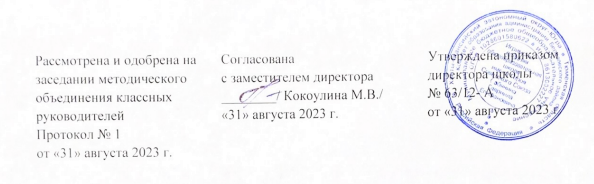 Рабочая программа внеурочной деятельностипо социальному направлению«Пресс-центр «Клевер»для обучающихся 10-11 классов2023-2024 учебный годИгрим2023 г.Пояснительная записка	Рабочая программа внеурочной деятельности «Пресс-центр «Клевер» разработана на основе требований к результатам освоения основной образовательной программы основного общего образования Муниципального бюджетного общеобразовательного учреждения Игримская средняя общеобразовательная школа имени Героя Советского Союза Собянина Гавриила Епифановича, с учетом дополнительной общеразвивающей программы «Пресс-центр», автор Мышева Е.Г.Рабочая программа ориентирована на дополнительную образовательную программу «Школьный пресс-центр», автор Калюжнова А.Ю.Согласно учебному плану на изучение курса внеурочной деятельности отводится 68 часа в год.Промежуточная аттестация осуществляется в виде группового проекта.Реализация рабочей программы в полном объеме достигается при необходимости за счет использования современных педагогических технологий, в том числе дистанционных.Срок реализации рабочей программы 1 год.Цель программы: Создание условий для развития творческого потенциала обучающихся, формирование социальной активности, знакомство с журналистикой как профессией, создание системы информирования коллектива учащихся, учителей и родителей о событиях школьной жизни, формирующей духовно – нравственные ценности, рекламирующей интересные инициативы и достижения обучающихся школы.Задачи программыизучить основы журналистики, редакционного менеджмента;формировать информационную культуру школьников;развивать грамотную речь;изучить методы сбора и обработки информации;развивать интеллект, творческие, коммуникативные способности;осветить в школьной группе в социальных сетях во ВКонтакте и Телеграмм события школьной жизни.Взаимосвязь с программой воспитанияРабочая программа курса внеурочной деятельности разработана с учётом программы воспитания. Это позволяет на практике соединить обучающую и воспитательную деятельность, ориентировать её не только на интеллектуальное, но и на нравственное, социальное   развитие ребёнка. Это проявляется:в выделении в цели программы ценностных приоритетов;в приоритете личностных результатов реализации программы внеурочной деятельности, нашедших своё отражение и конкретизацию в программе воспитания;в интерактивных формах занятий для обучающихся, обеспечивающих их вовлечённость в совместную с педагогом и сверстниками деятельность.Планируемые результаты освоения курса внеурочной деятельностиЛичностные результаты освоения курса предполагают:приобретение первичного опыта по формированию активной жизненной позиции в процессе подготовки выпусков новостей;получение возможности проявлять инициативу в принятии решений;понимание причин успеха/неуспеха практической журналистской деятельности;Метапредметные результаты освоения курса обеспечиваются познавательными и коммуникативными учебными действиями, а также межпредметными связями с литературой, русским языком, информатикой и отражают:формирование умения планировать, контролировать и оценивать учебные действия в соответствии с поставленной задачей и условием ее реализации;продуктивное сотрудничество (общение, взаимодействие) со сверстниками при решении задач на занятиях;умение осуществлять информационную, познавательную и практическую деятельность с использованием различных средств коммуникации. Предметные результаты изучения курса отражают опыт учащихся в журналистской деятельности и в результате прохождения программы школьники:познакомятся с основами журналистики;получат возможность научиться самостоятельно организовывать поиск информации;приобретут умение работать в проектном режиме при создании выпусков газеты;приобретут опыт уважительного отношения к творчеству как своему, так и других людей;научатся давать самооценку результатам своего труда;приобретут первый опыт проведения презентаций своих достижений;научатся работать над выполнением заданием редакции как индивидуально, так и в составе группы - научатся распределять работу между участниками проекта;поймут сущность журналистской профессии как социальной, информационной, творческой, ее базовых характеристик, социальных ролей журналиста, качеств личности, необходимых для ответственного выполнения профессиональных функций;приобретут первичные навыки готовности слушать собеседника и вести диалог; признавать возможность существования различных точек зрения и права каждого иметь свою; излагать свое мнение и аргументировать свою точку зрения и оценку событий.Содержание курса внеурочной деятельности Мы - журналисты!Обсуждение с детьми вопросов о журналистике и журналистах. Понятие о различных видах прессы.Имидж журналиста.Дать первоначальное представление о профессиональной этике журналиста. Права и обязанности журналиста при сборе и распространении информации.Культура поведения журналиста. Внешность. Манеры. Поза. Жесты.Школьная пресса: достоинства и недостатки. Обзор школьных групп в социальной сети во Вконтакте и Телеграмм. Источники информации.Обсуждение и сбор материалов для будущих статей.Знакомство с основными жанрами журналистики.Основные жанры журналистики.Знакомство с основными жанрами журналистики.Что такое интервью?Специфика жанра. Виды и формы интервью. Правила подготовки и ведения интервью. Вопросы прямые и косвенные. Правильно и неправильно заданные вопросы. Журналистский опрос.Понятие о журналистском опросе и правилах его проведения. Составление и обсуждение вопросов для предстоящего журналистского опроса «Наша школа». Написание заметки.Репортаж.Искусство оформления. Формат и объем издания. Название и егооформление. Деление газетной полосы на колонки. Размещение заголовков. Выборшрифтов. Средства выделения в тексте.На охоту за новостями.Научиться находить главные и второстепенные факты. Научиться ориентироваться в собранной информации и правильно на её основе строить текст.Оргтехника журналиста.Знакомство с техникой, помогающей журналисту в творческой деятельности. Фиксирование информации от руки. Практикум работы с компьютером, принтером, ксероксом, диктофоном, фотоаппаратом.Форматирование текстовой информации.Обработка полученного материала и оформление.Практические навыки журналиста – навыки работы за компьютером и телефоном; (текстовый редактор: Microsoft Office Word, Microsoft: набор, форматирование и размещение текста в публикациях различного формата).Что такое заметка и статья?Понятие о заметке и статье. Структура текста: заголовок, смысловые части, иллюстрации. Обсуждение созданного материала.Итоги года.Анализ заметок, репортажей. Защита проекта.Формы организации внеурочной деятельности: индивидуальная, парная, групповая, коллективное творчество.Виды внеурочной деятельности: информационное ознакомление, творческий практикум, работа с прессой, работа со справочной литературой, анкетирование, социологический опрос, экскурсии, встречи с журналистами, участие в школьных, городских, всероссийских конкурсах, выпуск школьной газеты.Тематическое планирование Составитель:                                                                                       Котова Татьяна Сергеевна,педагог-организатор№ урокаРаздел (количество часов)Тема урокаКол-во часовФорма проведения занятийЭлектронные (цифровые) образовательные ресурсы1-2Мы - журналисты!2Беседы  Социальная сетьработников образованияhttp://nsportal.ru/3-4Имидж журналиста.2Лекции Медиашколаhttps://onlinemediaschool.ru/5-6Школьная пресса: достоинства и недостатки. 2ДискуссииСоциальная сетьработников образованияhttp://nsportal.ru/7-8Знакомство с основными жанрами журналистики.2Лекции Социальная сетьработников образованияhttp://nsportal.ru/9-10Что такое интервью?2Беседа Социальная сетьработников образованияhttp://nsportal.ru/11-12Журналистский опрос.2Дискуссия Медиашколаhttps://onlinemediaschool.ru/13-32Репортаж.20Лекция  Медиашколаhttps://onlinemediaschool.ru/33-52На охоту за новостями.20Беседа Медиашколаhttps://onlinemediaschool.ru/53-56Оргтехника журналиста.4Лекция Медиашколаhttps://onlinemediaschool.ru/57-62Форматирование текстовой информации.6Лекция Медиашколаhttps://onlinemediaschool.ru/63-68Итоги года. Защита проекта.6Беседа Медиашколаhttps://onlinemediaschool.ru/